Консультация для родителей Учитель-дефектолог О.А Борисовская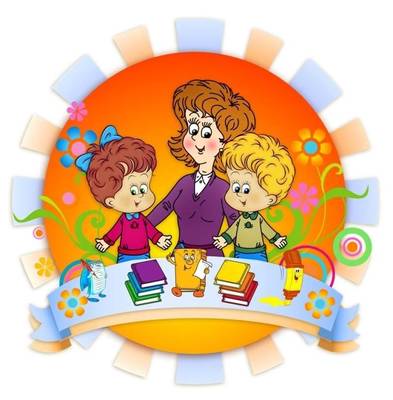 «Общие представления о нормальном и отклоняющемся развитии детей дошкольного возраста»Личностно - ориентированный подход, являющийся в настоящее время основной стратегией системы образования на всех её уровнях, требует от любого педагога владения необходимыми навыками и знаниями, позволяющими ему обеспечить оптимальные условия развития не только среднестатистического ребёнка, но ребёнка, отличающегося яркой индивидуальностью и неповторимостью. Статистическая норма – это такой уровень психосоциального развития человека, который соответствует средним качественно-количественным показателям, полученным при обследовании представительной группы людей одного возраста. имеющиеся качественно-количественные нормативы возрастного развития, позволяют квалифицировать с большей или меньшей точностью наблюдаемые особенности детского развития как индивидуальные варианты нормативного развития или как «отклонения».Функциональная норма – это своего рода индивидуальная норма развития, когда в процессе самостоятельного развития или в результате специальной коррекционно-педагогической помощи наблюдается такое сочетание взаимоотношений личности и социума, при котором личность без длительных внешних и внутренних конфликтов продуктивно выполняет свою ведущую деятельность, удовлетворяет свои основные потребности и при этом отвечает тем требованиям, которые предъявляет социум в зависимости от возраста и уровня психосоциального развития. Л.Пожар пишет, «…Мы считаем ребёнка нормальным: когда уровень его развития соответствует уровню большинства детей его возраста; когда ребёнок развивается в соответствии с его индивидуальными возможностями и способностями, преодолевая возможные отрицательные влияния со стороны собственного организма и средового окружения; когда ребёнок развивается в соответствии с требованиями общества… Указанные три критерия нормальности необходимо учитывать при оценке нормальности и анормальности детей». Можно выделить основные условия необходимые для нормального развития ребёнка, сформулированные Г.М.Дульневым и А.Р.Лурия.- нормальная работа головного мозга и его коры;- нормальное физическое развитие ребёнка и связанное с ним сохранение нормальной работоспособности, нормального тонуса нервных процессов;- сохранность органов чувств, которые обеспечивают нормальную связь ребёнка с внешним миром; - систематичность и последовательность обучения ребёнка в семье, в детском саду и в общеобразовательной школе.Отсутствие либо недостаточность перечисленных выше условий обусловливает наличие отклонений в развитии детей.  Дети с проблемами в развитии – группа детей с сенсорными, интеллектуальными, физическими, эмоционально-волевыми и другими отклонениями в психофизическом развитии. Эволюция понятия: «дефективные» - «аномальные» - «с отклонениями в развитии» - « с особыми образовательными потребностями» - «с ограниченными возможностями здоровья».На педагогов дошкольных учреждений общего типа и специализированных возлагается особая ответственность по подготовке к школе детей с отклонениями в развитии. В дошкольном детстве формируется прочный фундамент для развития речи, моторики, всех психических процессов, разных видов деятельности, в том числе и учебной. Подавляющее большинство детей в массовом детском саду успешно овладевает всеми разделами программы дошкольного развития и воспитания, но дети, имеющие особенности в речевом, психическом развитии, нарушении слуха, зрения, опорно - двигательного аппарата, с этой программой не справляются. Принципиально важным являются своевременное выявление таких детей, всестороннее изучение их в целях дифференциальной диагностики и определение путей необходимого в каждом конкретном случае лечения и коррекционно-педагогической помощи. Дошкольная дефектология, для создания оптимально успешного развития ребёнка, опирается на учения Л.С.Выготского о структуре дефекта. Принципиально важным является правильное разграничение первичного и вторичного дефектов развития.Первичные дефекты возникают в результате органического повреждения или недоразвития какой-либо биологической системы (анализатора, отделов КГМ) вследствие воздействия патогенных факторов. Вторичные дефекты имеют характер психического недоразвития высших психических функция и нарушения социального поведения с формирующимися патологическими чертами характера (замкнутость, тревожность, агрессия и т.д.).Для преодоления первичных дефектов необходимо медицинское воздействие, вторичные отклонения поддаются коррегирующим педагогическим воздействиям, где важное и определяющее значение играет компенсация дефекта. Л.С.Выготский – основоположник культурно-исторической теории, убедительно доказал, что «врастание нормального ребёнка в цивилизацию представляет обычно единый сплав с процессами его органического созревания. Оба плана развития - естественный и культурный – совпадают и сливаются один с другим. Оба ряда изменений взаимопроникают один в другой и образуют единый ряд социально-биологического формирования личности ребёнка». Л.С.Выготский придавал большое значение включению аномального ребёнка в различную социально-значимую деятельность, необходимости создавать действенные формы детского опыта, во избежание «социального вывиха», преодолении патологических черт личности.Компенсаторный процесс опирается на резервные или недостаточно задействованные возможности организма, возмещение нарушенных или утраченных функций за счет активизации сохранных функций и анализаторных систем. Дефект развития есть в большинстве своём факт биологический, ребёнок воспринимает его опосредованно, через трудности в самореализации, в занятии соответствующей социальной позиции, в установлении отношений с окружающими. Влияние дефекта на самом деле двойственно: с одной стороны, он затрудняет нормальное протекание деятельности организма, с другой – служит усиленному развитию других функций, которые могли бы компенсировать недостаток, т.е. «минус дефекта превращается в плюс компенсации». Однако для превращения потенциальных возможностей в действительные нужно знать те возможности ребёнка, которыми он уже располагает, (зона актуального развития) и те возможности, которые ещё не стали его достоянием и находятся в зачаточном состоянии (зона ближайшего развития). Воспитание детей с различными дефектами должно базироваться на том, что в самом детском организме заложены возможности компенсации и сверхкомпенсации дефекта, связанные с пластичностью основных систем развивающегося организма, включая ЦНС, именно они выступают на первый план развития ребёнка и должны быть включены в воспитательный процесс как его движущая сила. Это значит не смягчать тех трудностей, которые возникают из-за дефекта, а напрягать все силы для его компенсации, выдвигать только те задачи и в том порядке, какие отвечают постепенности становления и развития личности ребёнка.